Почта России расширяет функционал сервиса по отправке электронных заказных писемНовые опции сервиса позволят физическим лицам обмениваться с госорганами заказными письмами в электронном виде. Таким образом, любой пользователь услуг Почты России может отказаться от бумажных уведомлений от госорганов и взамен начать получать или отправлять письма в электронном виде. Новая услуга доступна пользователям на всей территории России.Отправленное в электронном виде письмо будет иметь такую же юридическую силу, как и письмо, отправленное на бумажном носителе. Государственный орган, получивший такое электронное заказное письмо, будет обязан ответить на него в течение 30 дней с момента его регистрации.Отправку электронного письма можно осуществить из личного кабинета на сайте www.zakaznoe.pochta.ru с компьютера или мобильного устройства. Письмо будет храниться в личном кабинете, и отправитель сможет проследить его текущий статус в режиме реального времени.  Стоимость отправки одного письма составит 60 рублей. Почта России реализует проект по доставке электронных заказных писем с 2015 года. Благодаря запуску электронной почтовой системы миллионы граждан получили возможность мгновенно знакомиться с содержимым корреспонденции независимо от места своего пребывания. При этом замена бумажных писем на электронные помогла ощутимо снизить нагрузку в почтовых отделениях на всей территории России. Информационная справкаПочта России – федеральный почтовый оператор, входит в перечень стратегических предприятий РФ. Включает в себя 42 тыс. отделений по всей стране и объединяет один из самых больших трудовых коллективов – около 350 тыс. почтовых работников.Ежегодно Почта России принимает более 2,5 млрд писем (из них 1 млрд – от госорганов) и обрабатывает порядка 433 млн посылок. Почта России обслуживает около 20 млн подписчиков в России, которым доставляется 1 млрд экземпляров печатных изданий в год. Ежегодный объем транзакций, которые проходят через Почту России, составляет 3,5 триллиона рублей (пенсии, платежи и переводы). ПРЕСС-РЕЛИЗ15 августа 2019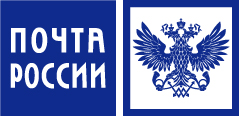 